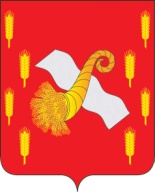                                                Российская Федерация                                          ОРЛОВСКАЯ   ОБЛАСТЬКонтрольно-счётная палата Новодеревеньковского района303620 п. Хомутово, пл.Ленина,1                                                                                                     тел.2-13-15         ЗАКЛЮЧЕНИЕна проект постановления Администрации Судбищенского сельского поселения «О муниципальной целевой  программе  «Развитие субъектов малого и среднего предпринимательства в Судбищенском сельского поселения на 2016-2018 годып. Хомутово                                                                                                      18 января 2016В соответствии с п. 2 ст. 9 Федерального закона РФ от 07.02.2011  № 6-ФЗ «Об общих принципах организации и деятельности контрольно-счетных органов субъектов Российской Федерации и муниципальных образований»,  на основании п.7 гл.7 Положения о Контрольно-счетной палате Новодеревеньковского района, утвержденного решением Новодеревеньковского района от 25.10.2011 № 5/6-РС, Контрольно-счетной палатой  проведена экспертиза проекта муниципальной программы «Развитие субъектов малого и среднего предпринимательства в Судбищенском сельского поселения на 2016-2018годы (далее – Проект программы).Проект программы представлен администрацией Судбищенского сельского поселения 12.01.2016. При этом утверждение программы осуществлено в нарушение требований п. 2 ст. 179 БК РФ согласно которому, муниципальные программы, предлагаемые к финансированию начиная с очередного финансового года, подлежат утверждению администрацией муниципального образования не позднее одного месяца со дня внесения  проекта.Экспертиза проекта Программы проведена на основании следующих представленных документов:- проекта постановления администрации Судбищенского сельского поселения «Об утверждении муниципальной целевой программы «Развитие субъектов малого и среднего предпринимательства» в Судбищенском сельском поселении на  2016-2018годы.В ходе экспертизы представленного Проекта программы установлено:Муниципальная программа разработана в соответствии:  - Федерального закона от 06.10.2003 № 131-ФЗ "Об общих принципах организации местного самоуправления в Российской Федерации" (далее - Федеральный закон № 131-ФЗ); - Федерального закона от 24.07.2007 № 209-ФЗ "О развитии малого и среднего предпринимательства в Российской Федерации" (далее-Закон);- Порядка  принятия решений о  разработке, реализации и оценке эффективности  муниципальных, долгосрочных, целевых программ Судбищенского сельского поселения, утвержденного постановлением Администрации Судбищенского  сельского поселения №10 от 26.03.2014г.  	  Ответственный исполнитель программы: Администрация Судбищенского сельского поселения. 	   Срок реализации мероприятий Проекта программы устанавливается с 2016 по 2018 годы.  Этапы реализации не выделяются.  	Проектом программы установлены цели, соответствующие проблемам, обозначенным в разделе 2 «Основные  цели Программы», а именно: содействия развития малого и среднего предпринимательства на территории Судбищенского сельского поселения. Общий объем средств предусмотренных на  реализацию Программы планируется в размере 5,0 тыс. рублей.Источник финансирования программы - средства бюджета сельского поселения. 	Задачи проекта Программы согласно Паспорта являются: создание благоприятных условий для развития малого и среднего предпринимательства в Судбищенском сельском поселении;   -развитие инфраструктуры поддержки субъектов малого и среднего предпринимательства  в Судбищенском сельском поселении;   -информационная поддержка субъектов малого и среднего предпринимательства Судбищенского сельского поселения и организаций, образующих инфраструктуры поддержки субъектов малого и среднего предпринимательства Судбищенского сельского поселения;   - консультационная и организационная поддержка субъектов малого и среднего предпринимательства.Рассмотрев представленный проект  муниципальной программы Контрольно-счётная палата отмечает следующее:1. В Паспорте Программы в разделе «Основание для разработки»  не отражено постановление администрации Судбищенского сельского поселения  «О порядке разработки, формировании, реализации и оценки эффективности муниципальных,  долгосрочных  целевых программ» № 10 от 26 марта 2014г. 2. В  паспорте Программы отсутствует раздел  «Объёмы и источники финансирования Программы». Объём запланированных в проекте МП бюджетных средств нельзя проверить  в сравнительном анализе с   решением Судбищенского сельского Совета народных депутатов от 25.12.2015г.№ 40/1 «О бюджете Судбищенского сельского поселения на 2016год», так как в  Паспорте программы объём  финансирования не разбит по годам.3.  В паспорт Программы  включить раздел «Целевые индикаторы и показатели муниципальной программы» содержащий перечень мероприятий в рамках программы с указанием ожидаемых результатов в количественном и долевом выражении.ВыводыНа основании изложенного, КСП предлагает разработчикам проекта Программы внести изменения в соответствии с   вышеуказанными  замечаниями с целью приведения проекта Программы в соответствие с законодательством.О результатах внесения изменений в проект Программы в соответствии с настоящим экспертным заключением, необходимо сообщить в Контрольно-счётную  палату в течение 10 дней. Председатель КСПНоводеревеньковского района                                                И.Н. Бондарева